Муниципальное  быджетное дошкольное образовательное уреждение детский сад №17 «Незабудка»Игра «Звездный час» для детей старшей группы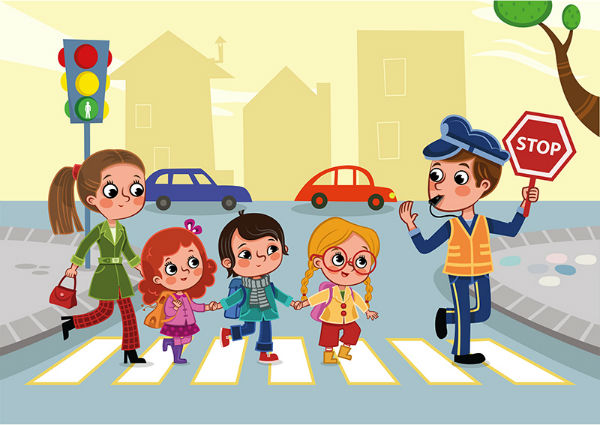 Воспитатель: Гулян Э.Т.Оборудование:Дорожные знаки, машинки на веревочках, пазлы «Дорожные знаки».Ход игры:— Здравствуйте, друзья! Сегодня в нашем зале большой и интересный день. Мы начинаем веселую игру «Звездный час» — по ПДД. Давайте поприветствуем героев нашей игры.Представление участников игры, членов жюри.— Участников игры прошу занять свои места.— Послушайте условия нашей игры: за каждый правильный ответ ребята будут получать звездочку, побеждает тот, кто наберет наибольшее количество звездочек. А помогать мне сегодня будет друг всех детей и большой знаток ПДД – светофорчик (ребенок, одетый в костюм светофора). Он будет раздавать звездочки за каждый правильный ответ.Игра будет проходить в 5 туров.I тур. Отгадай загадкуВы должны будете поднять карточку с номером правильного ответа.Три разноцветных круга
Мигают друг за другом
Светятся, мигают —
Людям помогают (светофор)Пешеходный переход по другому… (зебра)У машины есть, у телеги — есть, у велосипеда — есть, а у поезда — не счесть (колеса)Его боятся нарушители правил (инспектор)(Вручение звезд).Первый тур подошел к концу. Переходим ко II туру.II тур. «Сложи дорожный знак из частей»Следующий конкурс «Сложи дорожный знак из частей». Кто самый первый сложит знак, получит звездочку, а кто его назовет, получит дополнительную звездочку.Второй тур завершился.А сейчас в нашей игре развлекательная  пауза.Игра для всех «Это я, это я – это все мои друзья». Я буду Вам задавать вопросы, а Вы отвечать.— Кто из вас идет вперед, только там, где переход? (Это я, это я, это все мои друзья).— Знает кто, что свет зеленый означает путь открыт? (Это я…).— Кто из вас в вагоне тесном бабушке уступит место? (Это я…).— Ребята, кто из вас, разбегаясь по домам, не глядит по сторонам? (молчат).— Кто из вас идет вперед, только там, где переход (Это я…).— Кто из вас бежит так скоро, что не видит светофора? (молчат).— Знает кто, что красный свет – это значит – хода нет? (Это я…).Молодцы.А сейчас переходим к III туру.III тур. Найди лишний знакПеред вами 4 знака. Найдите лишний и объясните – почему он лишний?(Детям предлагаются изображение дорожных знаков: 3 – одной группы, 1 – из другой)III тур завершился.IV тур. Конкурс «Лучший водитель»По сигналу нужно смотать палочку-шнур, привязанный к машине. Побеждает тот, чья машина быстрее приблизится к играющим и не попадет в аварию.А в нашей игре Физкультминутка «Светофор» (игра на внимание).Я буду поднимать карточки зеленого, желтого, красного цвета. Каждый сигнал обозначает определенное движение:— красный – стоим— желтый – хлопаем— зеленый – двигаемся по залу.В нашей игре V заключительный тур.Найди по описанию.— Этот знак обозначает, что движение разрешено только пешеходам.— Знак указывает на наличие подземного перехода— Этот знак информирует о близком местонахождении больницы.Молодцы, ребята!Вы показали отличные знания!Не оставили без вниманияЭто правила самые важные!Путь домой будет не страшен Вам,Если точно и без сомненияСоблюдать Вы будете правила движения.А сейчас подведем итоги игры.Награждение победителей.